Publicado en Madrid el 09/01/2024 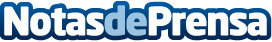 Centinela Plan de Integridad de Lefebvre, la solución más eficaz para la elaboración y seguimiento de un plan antifraude y la gestión de riesgosEste software de gestión de Lefebvre está adaptado y dirigido en exclusiva a las Administraciones públicas para el diseño de su Plan Antifraude y el control de riesgo de los proyectos que se desarrollen en ejecución del PRTR. Dispone de potentes funcionalidades como su gestor documental y la generación de procesos, tareas y alertas para realizar un adecuado seguimiento de los ProyectosDatos de contacto:CarmelaLefebvre622186165Nota de prensa publicada en: https://www.notasdeprensa.es/centinela-plan-de-integridad-de-lefebvre-la Categorias: Nacional Derecho Finanzas Madrid Software Innovación Tecnológica http://www.notasdeprensa.es